Natural ChangesNatural changes 1Natural changes 2Natural changes 3Natural changes 4This gum tree is bloomingThis gum tree is bloomingBefore: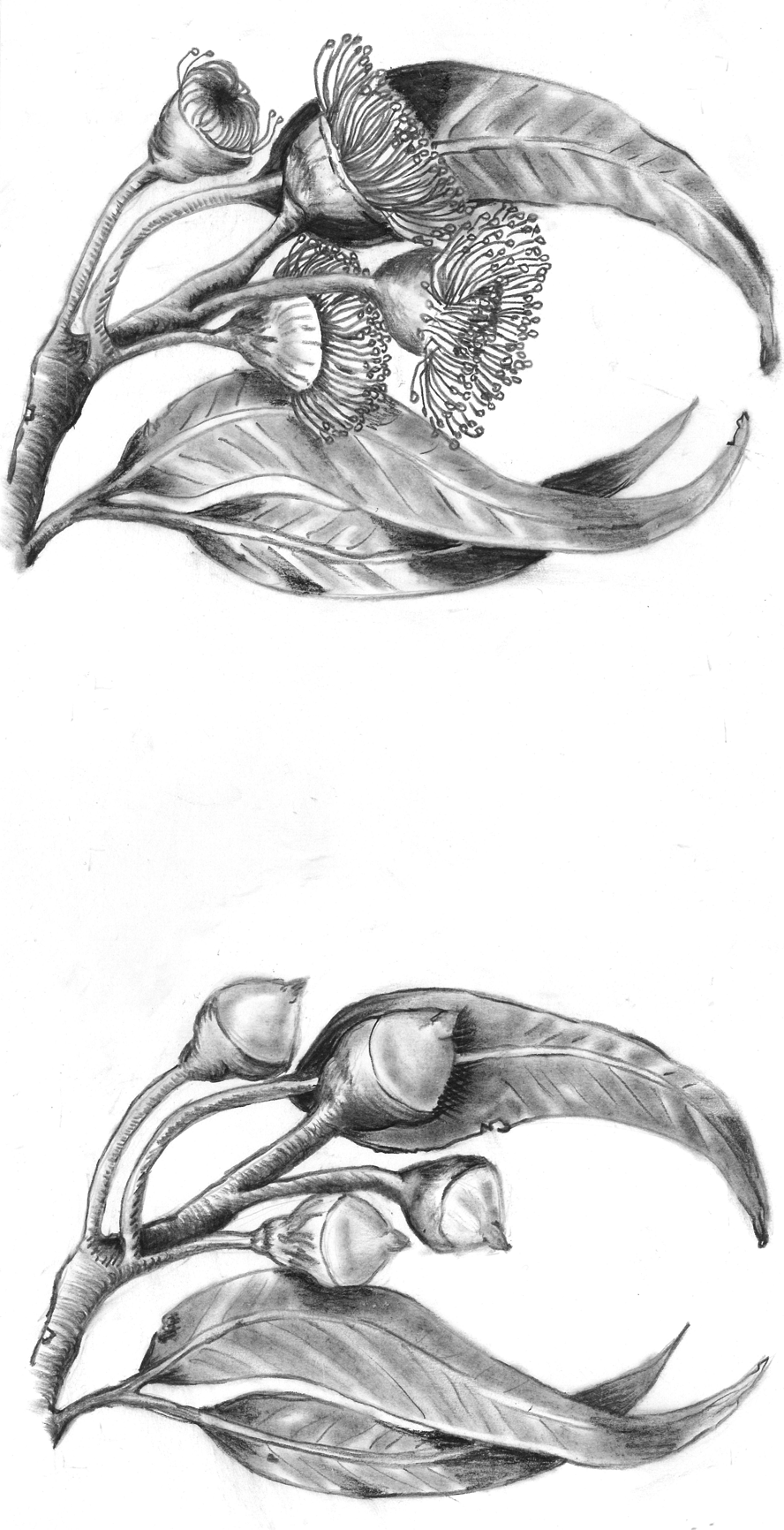 After:Time later: a few days These leaves are falling from the white cedar treeThese leaves are falling from the white cedar treeBefore: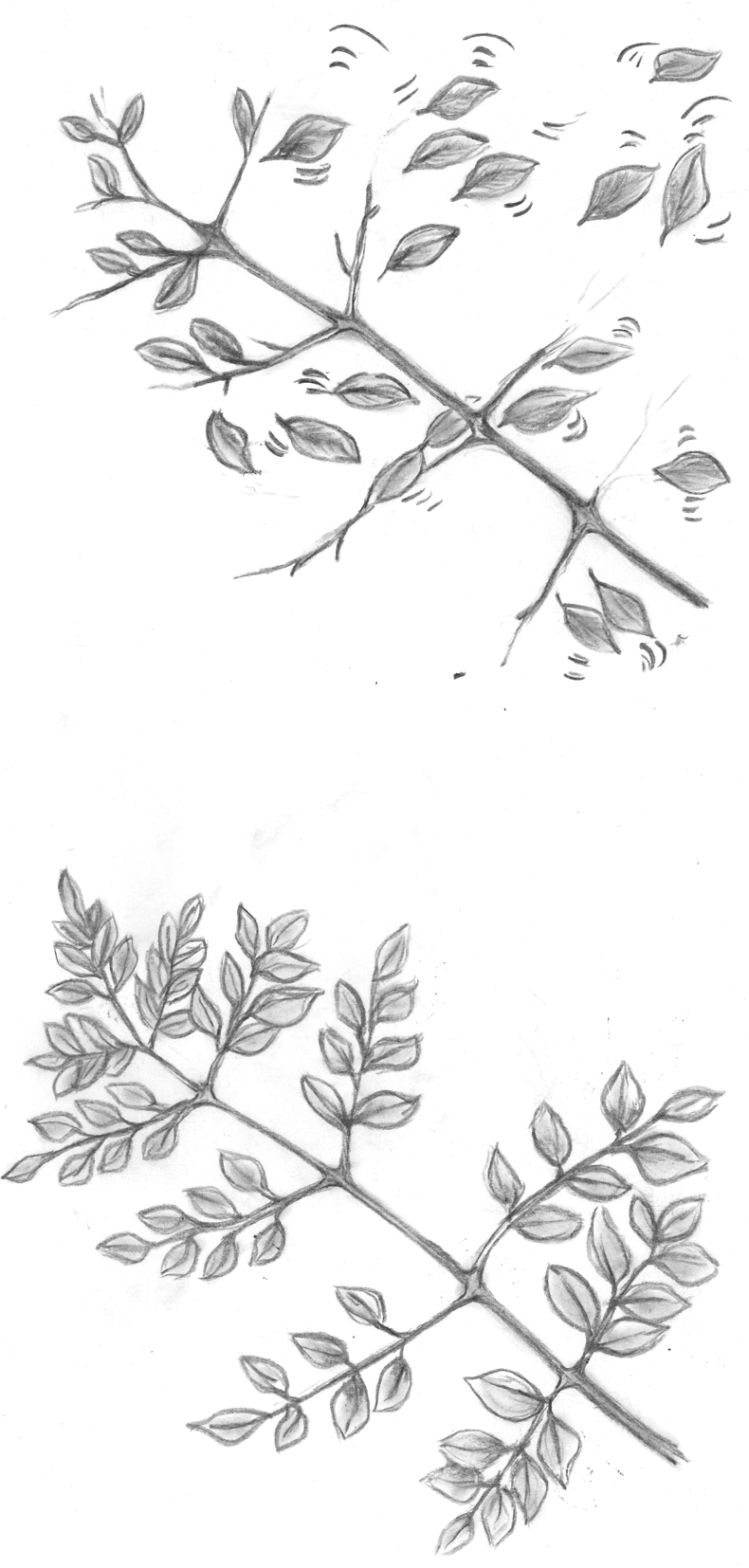 After:Time later: a few weeksThese daisy flowers are closingThese daisy flowers are closingBefore: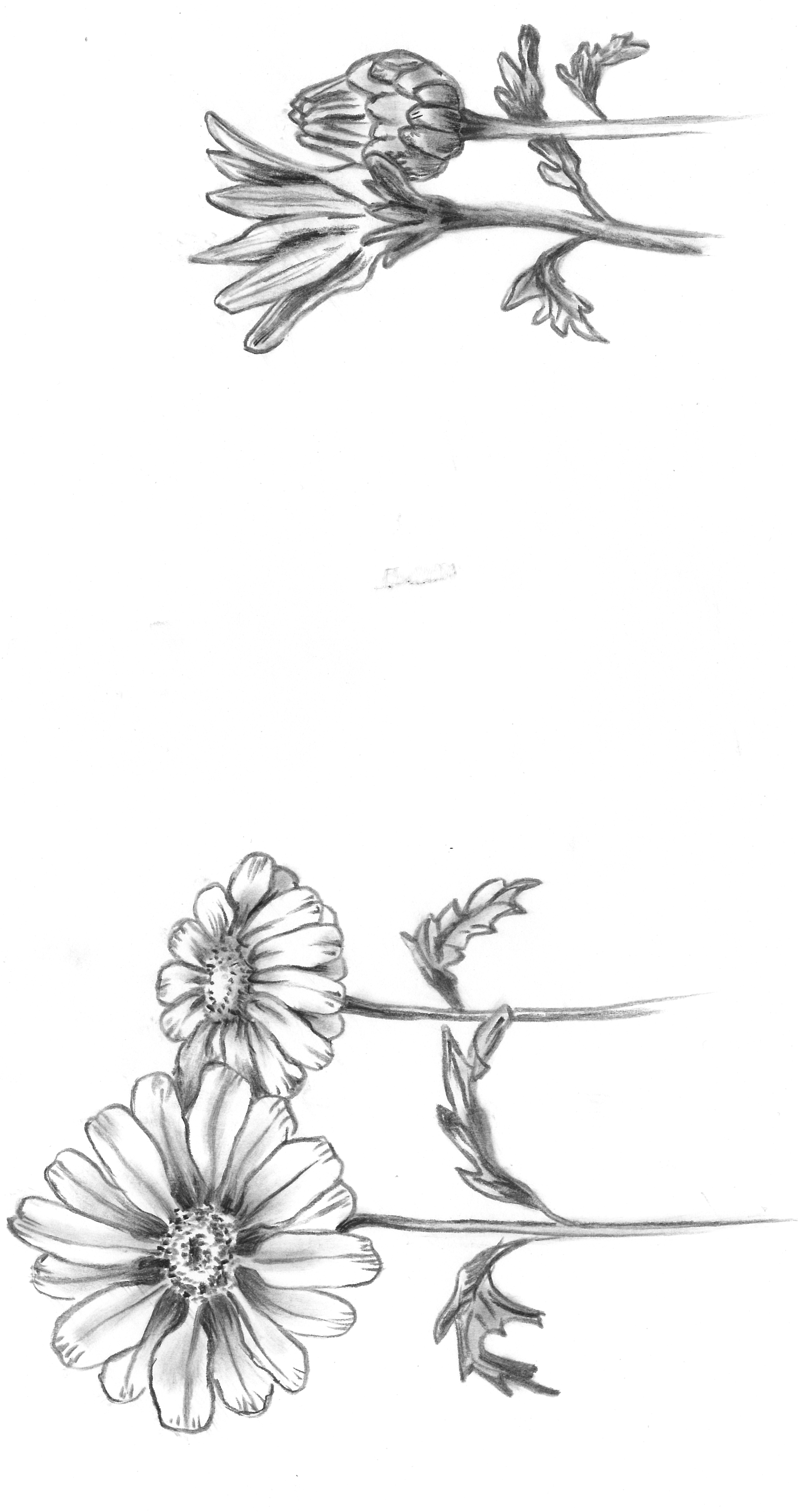 After:Time later: a few hoursThe fence’s shadow is moving The fence’s shadow is moving Before: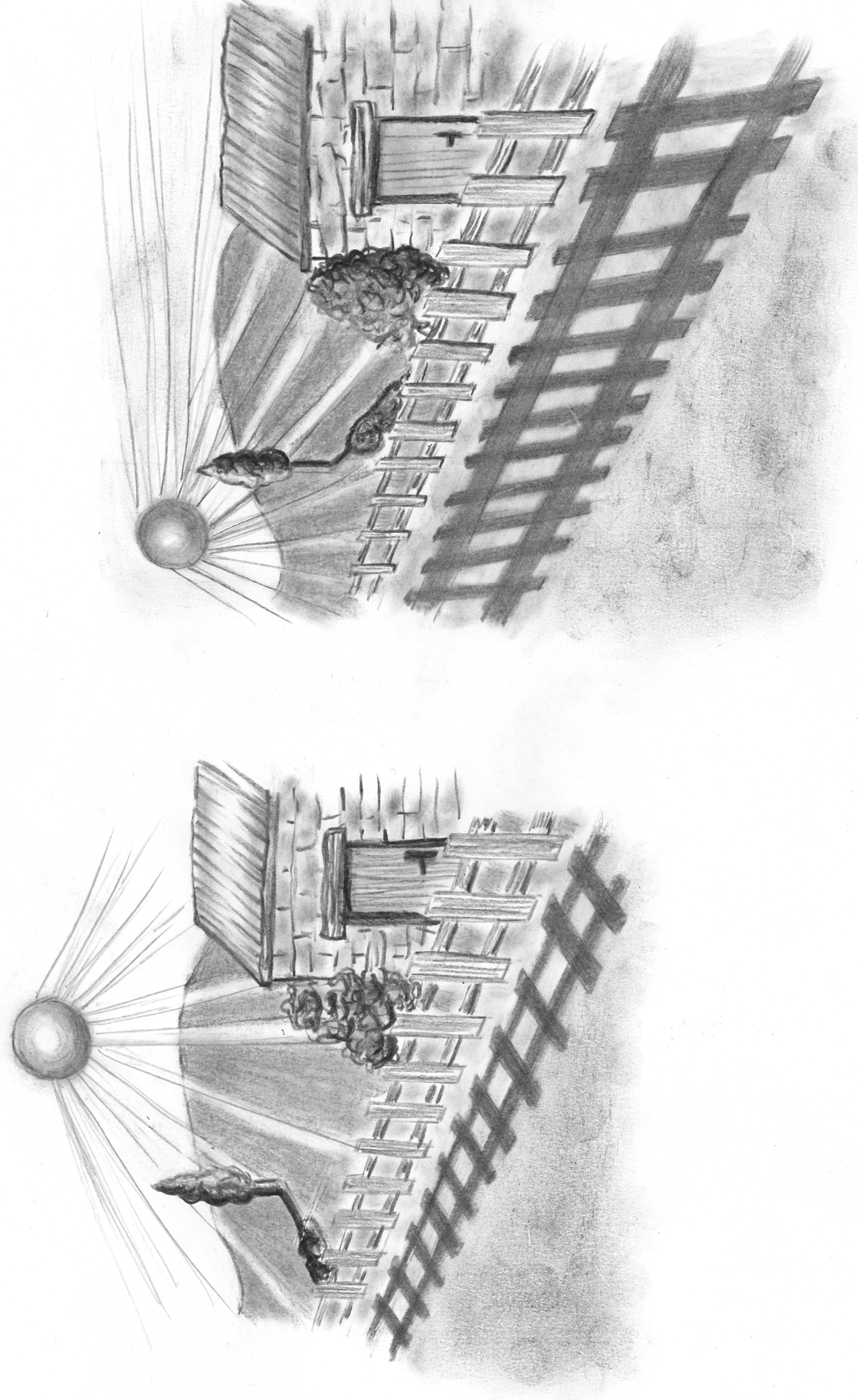 After:Time later: a few hoursThe day is turning into nightThe day is turning into nightBefore: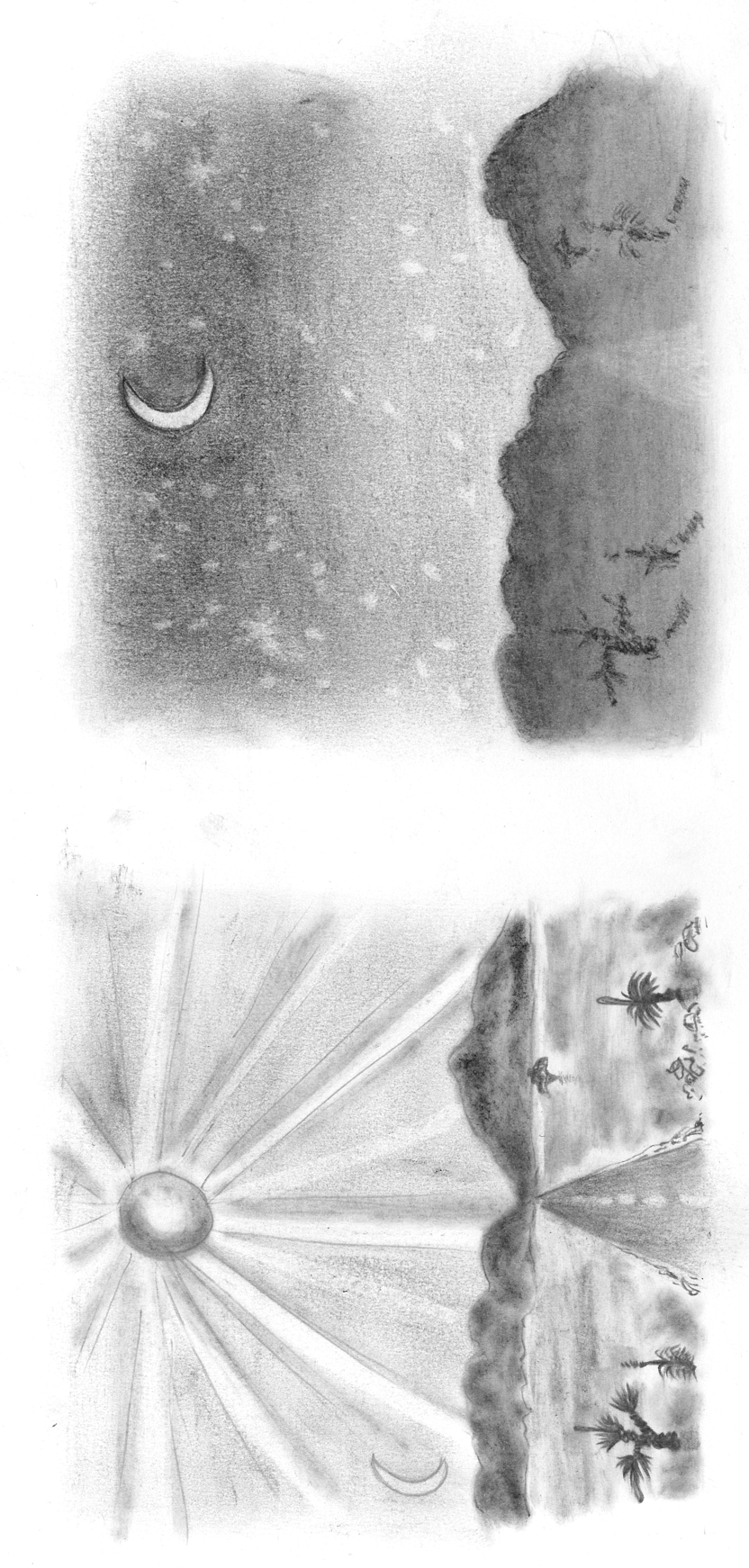 After:Time later: many hoursThe eucalyptus tree is growing oldThe eucalyptus tree is growing oldBefore: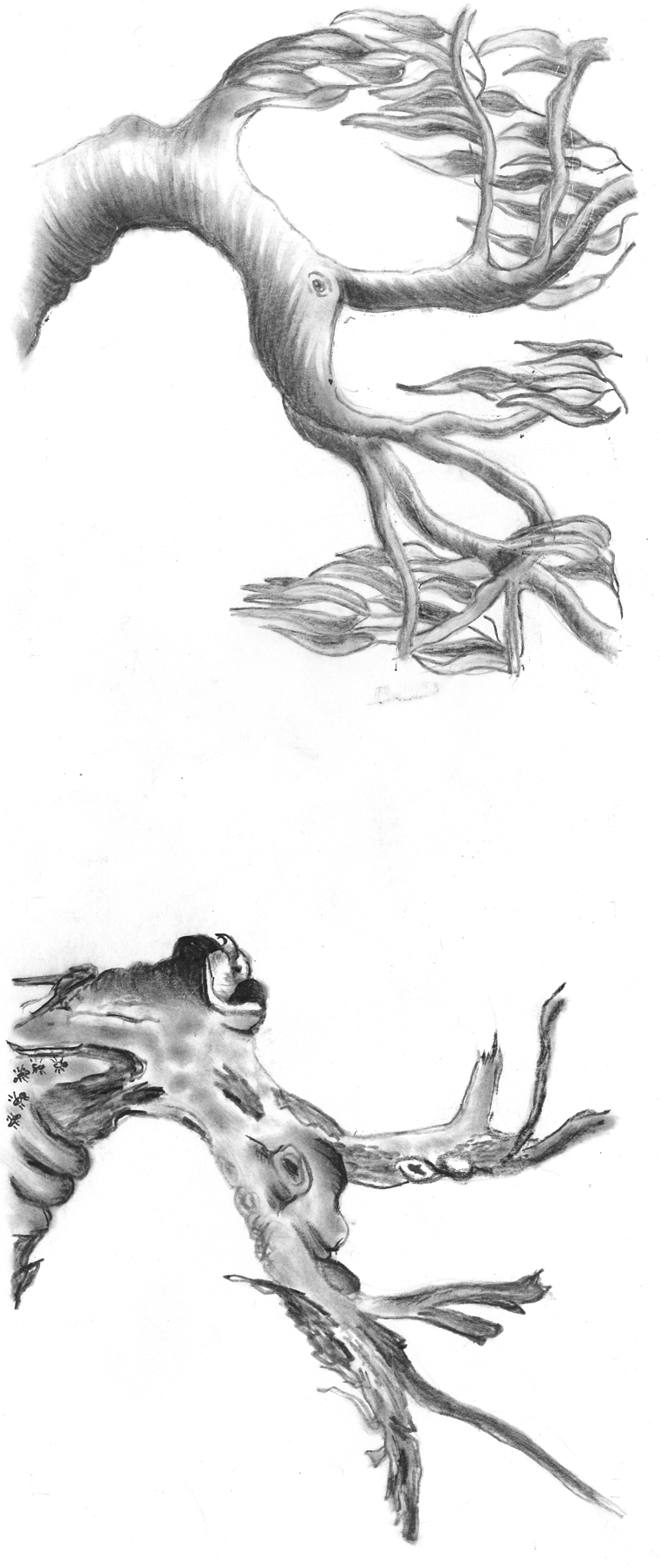 After:Time later: many yearsThe storm clouds are appearingThe storm clouds are appearingThe storm clouds are appearingBefore: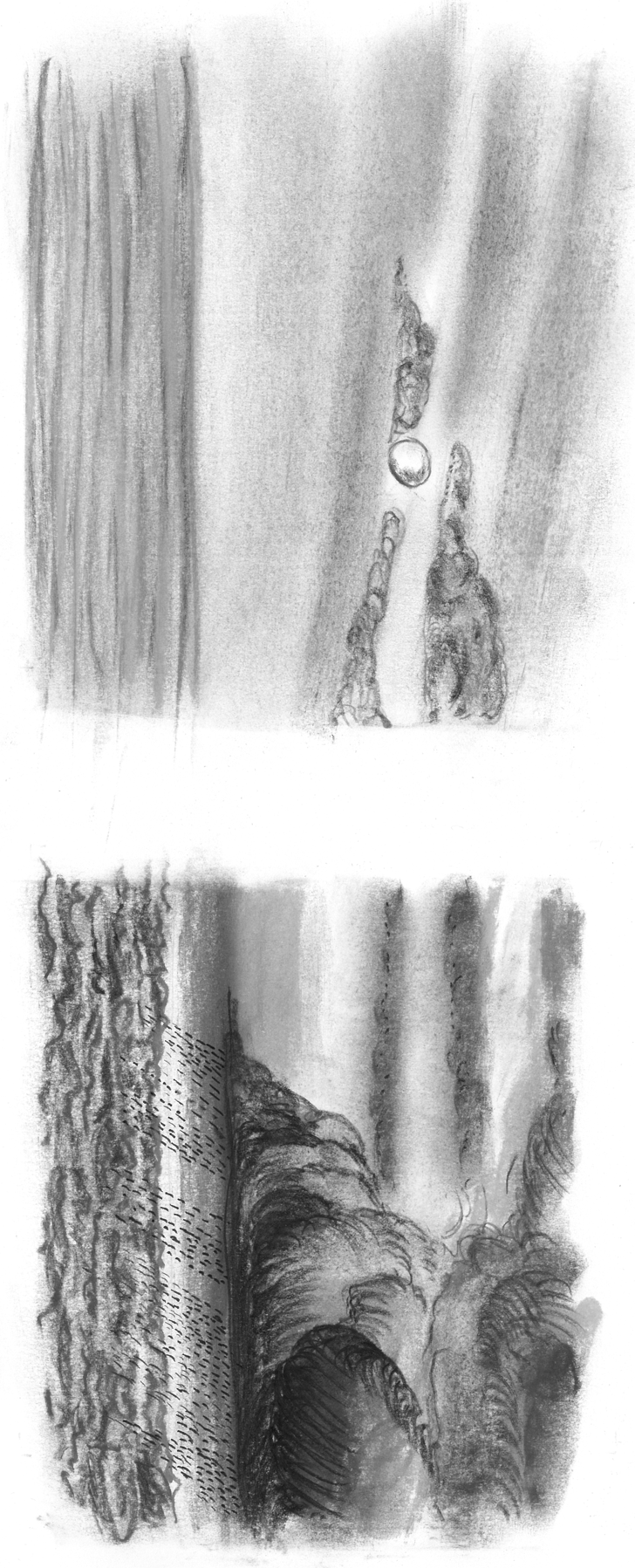 After:Time later: a few hoursThe rainbow is appearing in the sky after rainThe rainbow is appearing in the sky after rainBefore: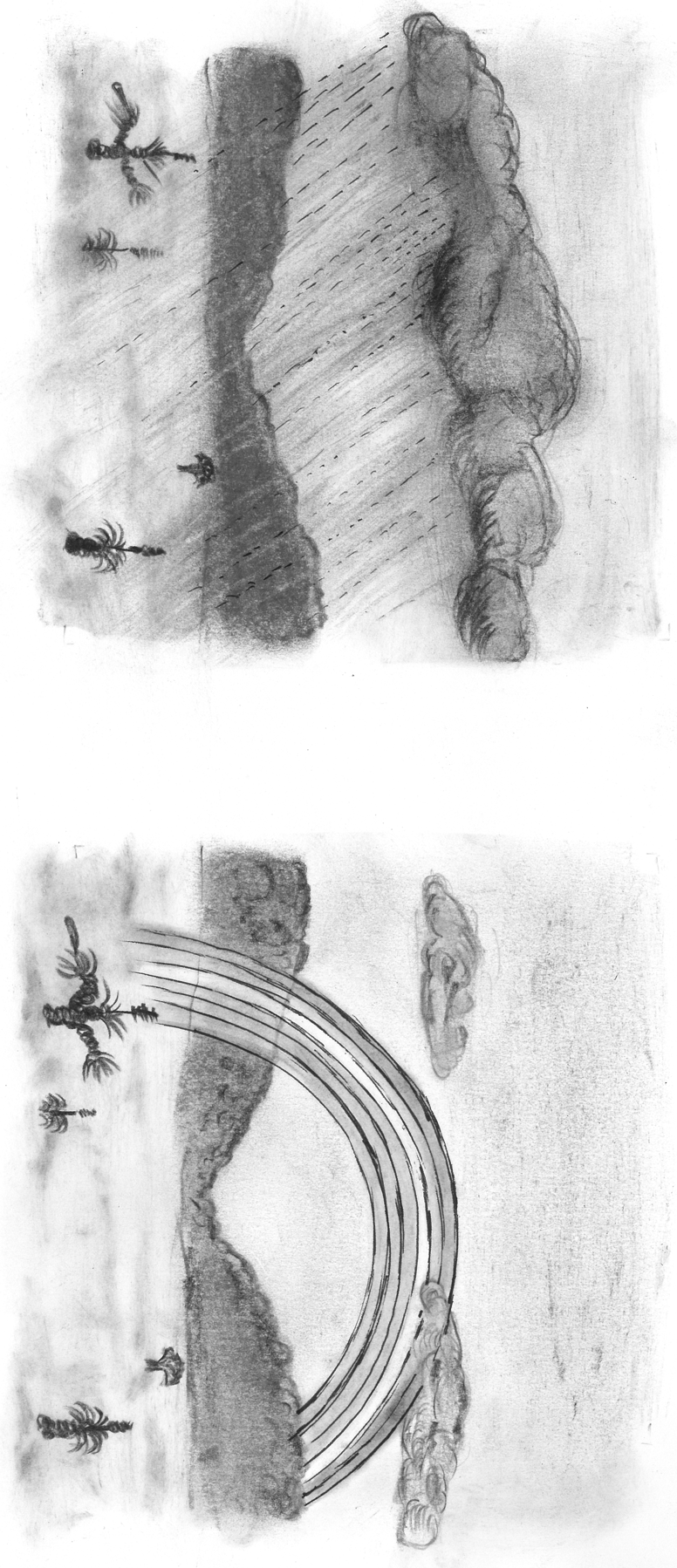 After:Time later: a few hoursThis magpie is building a nestThis magpie is building a nestBefore: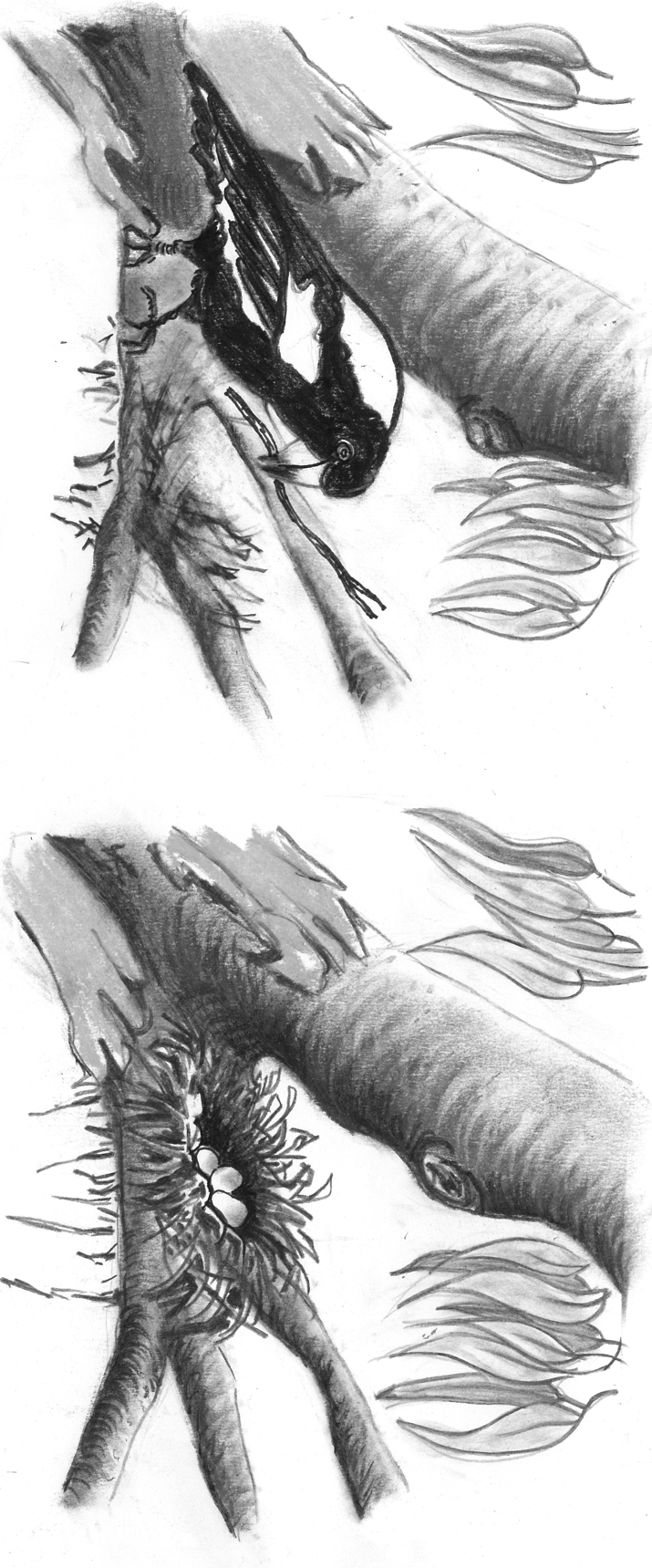 After:Time later: a few daysThis spider is building a webThis spider is building a webBefore: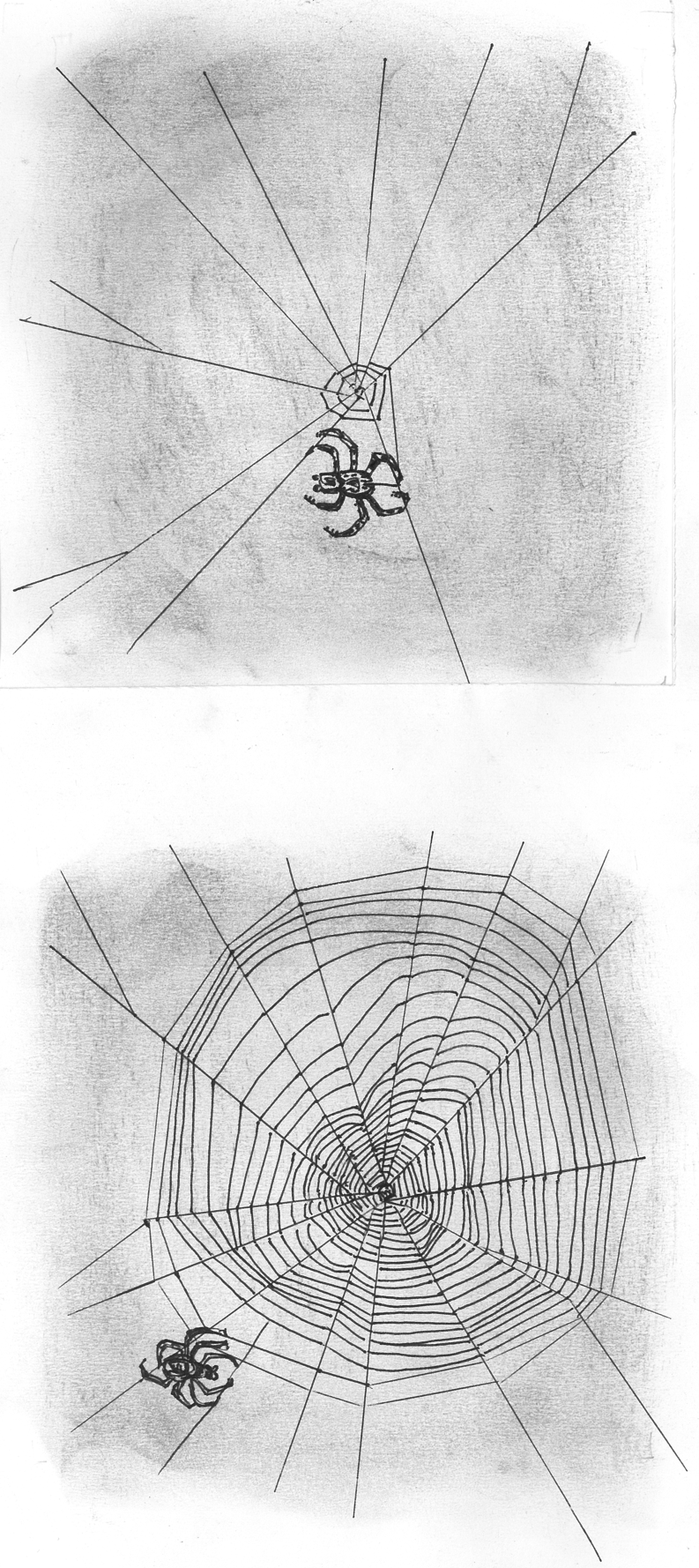 After:Time later: a few hoursThese ants are building a nestThese ants are building a nestBefore: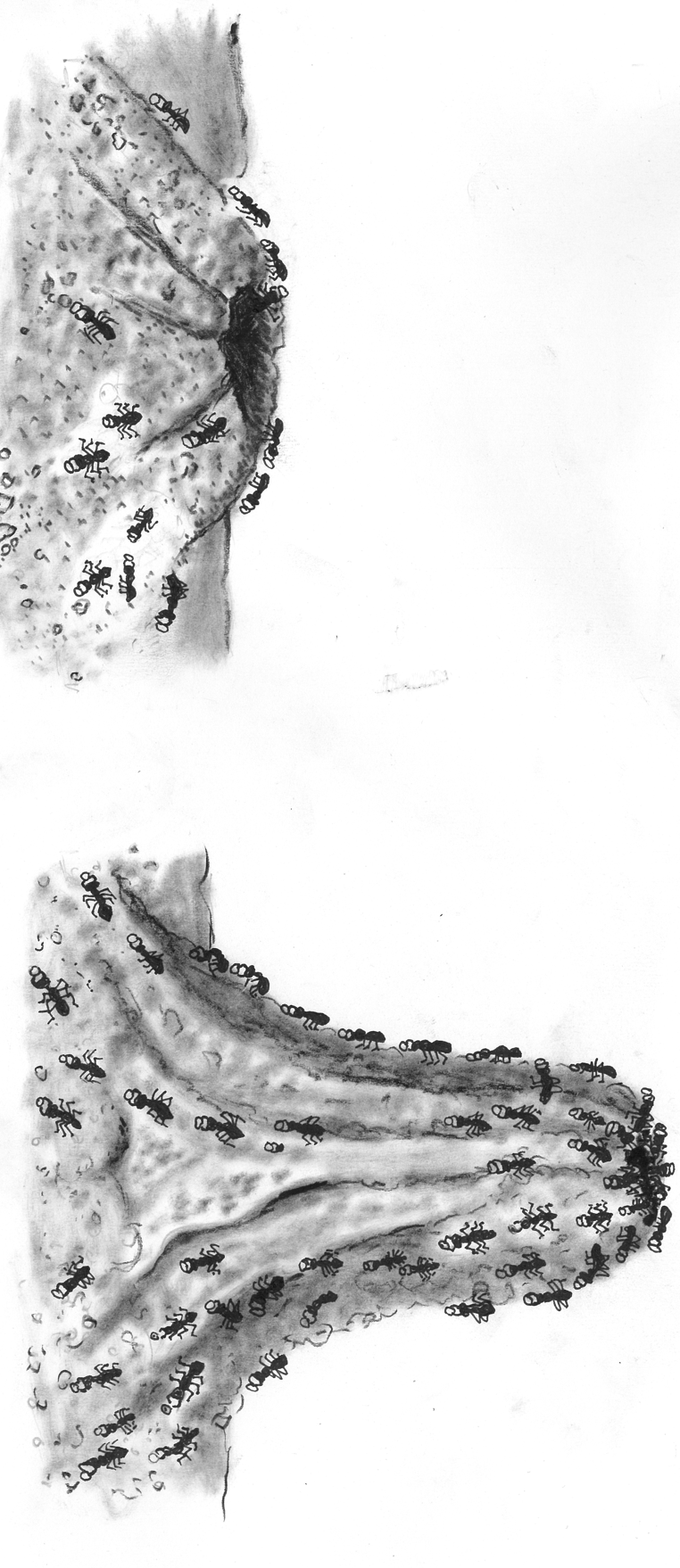 After:Time later: a few days